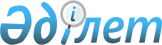 О внесении изменений в Закон Республики Казахстан "О государственной регистрации прав на недвижимое имущество и сделок с ним"Закон Республики Казахстан от 22 апреля 2009 года № 151-IV



      



Статья 1



. Внести в 

 Закон 

 Республики Казахстан от 26 июля 2007 года «О государственной регистрации прав на недвижимое имущество и сделок с ним» (Ведомости Парламента Республики Казахстан, 2007 г., № 18, ст. 142; 2008 г., № 23, ст. 114; № 24, ст. 126; Закон Республики Казахстан от 12 февраля 2009 года «О внесении изменений и дополнений в некоторые законодательные акты Республики Казахстан по вопросам организации и деятельности исламских банков и организации исламского финансирования», опубликованный в газетах «Егемен Қазақстан» и «Казахстанская правда» 21 февраля 2009 г.) следующие изменения:






      1) пункт 3 

 статьи 9 

 исключить;






      2) пункт 9 

 статьи 22 

 исключить;






      3) подпункт 6) пункта 1 

 статьи 25 

 исключить.





      



Статья 2



. Настоящий Закон вводится в действие со дня его первого официального опубликования.



        



Президент






   Республики Казахстан                          Н. Назарбаев



					© 2012. РГП на ПХВ «Институт законодательства и правовой информации Республики Казахстан» Министерства юстиции Республики Казахстан
				